<Commission>{LIBE}Odbor za državljanske svoboščine, pravosodje in notranje zadeve</Commission><RefProc>2020/1998</RefProc><RefTypeProc>(BUD)</RefTypeProc><Date>{17/08/2020}17.8.2020</Date><TypeAM>PREDLOGI SPREMEMB</TypeAM><RangeAM>1–44</RangeAM><TitreType>Osnutek mnenja</TitreType><Rapporteur>Karlo Ressler</Rapporteur><DocRefPE>(PE654.091v01-00)</DocRefPE><Titre>Splošni proračun Evropske unije za proračunsko leto 2021 – vsi oddelki</Titre><DocRef>(2020/1998(BUD))</DocRef>AM_Com_NonLegOpinion<RepeatBlock-Amend><Amend>Predlog spremembe		<NumAm>1</NumAm><RepeatBlock-By><Members>Fabienne Keller, Ramona Strugariu, Olivier Chastel, Jan-Christoph Oetjen, Maite Pagazaurtundúa, Nathalie Loiseau, Malik Azmani, Anna Júlia Donáth, Abir Al-Sahlani, Michal Šimečka</Members></RepeatBlock-By><DocAmend>Osnutek mnenja</DocAmend><Article>Odstavek 1</Article>Or. <Original>{EN}en</Original></Amend><Amend>Predlog spremembe		<NumAm>2</NumAm><RepeatBlock-By><Members>Pernando Barrena Arza</Members></RepeatBlock-By><DocAmend>Osnutek mnenja</DocAmend><Article>Odstavek 1</Article>Or. <Original>{EN}en</Original></Amend><Amend>Predlog spremembe		<NumAm>3</NumAm><RepeatBlock-By><Members>Gwendoline Delbos-Corfield</Members></RepeatBlock-By><DocAmend>Osnutek mnenja</DocAmend><Article>Odstavek 1</Article>Or. <Original>{EN}en</Original></Amend><Amend>Predlog spremembe		<NumAm>4</NumAm><RepeatBlock-By><Members>Domènec Ruiz Devesa</Members></RepeatBlock-By><DocAmend>Osnutek mnenja</DocAmend><Article>Odstavek 1</Article>Or. <Original>{EN}en</Original></Amend><Amend>Predlog spremembe		<NumAm>5</NumAm><RepeatBlock-By><Members>Domènec Ruiz Devesa</Members></RepeatBlock-By><DocAmend>Osnutek mnenja</DocAmend><Article>Odstavek 1 a (novo)</Article>Or. <Original>{EN}en</Original></Amend><Amend>Predlog spremembe		<NumAm>6</NumAm><RepeatBlock-By><Members>Fabienne Keller, Ramona Strugariu, Olivier Chastel, Jan-Christoph Oetjen, Maite Pagazaurtundúa, Nathalie Loiseau, Malik Azmani, Anna Júlia Donáth, Michal Šimečka</Members></RepeatBlock-By><DocAmend>Osnutek mnenja</DocAmend><Article>Odstavek 1 a (novo)</Article>Or. <Original>{EN}en</Original></Amend><Amend>Predlog spremembe		<NumAm>7</NumAm><RepeatBlock-By><Members>Pernando Barrena Arza</Members></RepeatBlock-By><DocAmend>Osnutek mnenja</DocAmend><Article>Odstavek 1 a (novo)</Article>Or. <Original>{EN}en</Original></Amend><Amend>Predlog spremembe		<NumAm>8</NumAm><RepeatBlock-By><Members>Gwendoline Delbos-Corfield</Members></RepeatBlock-By><DocAmend>Osnutek mnenja</DocAmend><Article>Odstavek 1 a (novo)</Article>Or. <Original>{EN}en</Original></Amend><Amend>Predlog spremembe		<NumAm>9</NumAm><RepeatBlock-By><Members>Pernando Barrena Arza</Members></RepeatBlock-By><DocAmend>Osnutek mnenja</DocAmend><Article>Odstavek 1 b (novo)</Article>Or. <Original>{EN}en</Original></Amend><Amend>Predlog spremembe		<NumAm>10</NumAm><RepeatBlock-By><Members>Domènec Ruiz Devesa</Members></RepeatBlock-By><DocAmend>Osnutek mnenja</DocAmend><Article>Odstavek 1 b (novo)</Article>Or. <Original>{EN}en</Original></Amend><Amend>Predlog spremembe		<NumAm>11</NumAm><RepeatBlock-By><Members>Domènec Ruiz Devesa</Members></RepeatBlock-By><DocAmend>Osnutek mnenja</DocAmend><Article>Odstavek 2</Article>Or. <Original>{EN}en</Original></Amend><Amend>Predlog spremembe		<NumAm>12</NumAm><RepeatBlock-By><Members>Fabienne Keller, Ramona Strugariu, Olivier Chastel, Jan-Christoph Oetjen, Maite Pagazaurtundúa, Nathalie Loiseau, Malik Azmani, Anna Júlia Donáth, Michal Šimečka</Members></RepeatBlock-By><DocAmend>Osnutek mnenja</DocAmend><Article>Odstavek 3</Article>Or. <Original>{EN}en</Original></Amend><Amend>Predlog spremembe		<NumAm>13</NumAm><RepeatBlock-By><Members>Fabienne Keller, Ramona Strugariu, Olivier Chastel, Jan-Christoph Oetjen, Maite Pagazaurtundúa, Nathalie Loiseau, Malik Azmani, Anna Júlia Donáth, Abir Al-Sahlani, Michal Šimečka</Members></RepeatBlock-By><DocAmend>Osnutek mnenja</DocAmend><Article>Odstavek 3 a (novo)</Article>Or. <Original>{EN}en</Original></Amend><Amend>Predlog spremembe		<NumAm>14</NumAm><RepeatBlock-By><Members>Fabienne Keller, Jan-Christoph Oetjen, Maite Pagazaurtundúa, Nathalie Loiseau, Anna Júlia Donáth, Abir Al-Sahlani, Michal Šimečka</Members></RepeatBlock-By><DocAmend>Osnutek mnenja</DocAmend><Article>Odstavek 3 b (novo)</Article>Or. <Original>{EN}en</Original></Amend><Amend>Predlog spremembe		<NumAm>15</NumAm><RepeatBlock-By><Members>Fabienne Keller, Ramona Strugariu, Olivier Chastel, Jan-Christoph Oetjen, Maite Pagazaurtundúa, Nathalie Loiseau, Malik Azmani, Anna Júlia Donáth, Abir Al-Sahlani, Michal Šimečka</Members></RepeatBlock-By><DocAmend>Osnutek mnenja</DocAmend><Article>Odstavek 4</Article>Or. <Original>{EN}en</Original></Amend><Amend>Predlog spremembe		<NumAm>16</NumAm><RepeatBlock-By><Members>Fabienne Keller, Ramona Strugariu, Olivier Chastel, Jan-Christoph Oetjen, Maite Pagazaurtundúa, Nathalie Loiseau, Malik Azmani, Anna Júlia Donáth, Abir Al-Sahlani, Michal Šimečka</Members></RepeatBlock-By><DocAmend>Osnutek mnenja</DocAmend><Article>Odstavek 5</Article>Or. <Original>{EN}en</Original></Amend><Amend>Predlog spremembe		<NumAm>17</NumAm><RepeatBlock-By><Members>Tomas Tobé</Members></RepeatBlock-By><DocAmend>Osnutek mnenja</DocAmend><Article>Odstavek 5</Article>Or. <Original>{EN}en</Original></Amend><Amend>Predlog spremembe		<NumAm>18</NumAm><RepeatBlock-By><Members>Sabrina Pignedoli, Laura Ferrara</Members></RepeatBlock-By><DocAmend>Osnutek mnenja</DocAmend><Article>Odstavek 5</Article>Or. <Original>{EN}en</Original></Amend><Amend>Predlog spremembe		<NumAm>19</NumAm><RepeatBlock-By><Members>Domènec Ruiz Devesa</Members></RepeatBlock-By><DocAmend>Osnutek mnenja</DocAmend><Article>Odstavek 5</Article>Or. <Original>{EN}en</Original></Amend><Amend>Predlog spremembe		<NumAm>20</NumAm><RepeatBlock-By><Members>Gwendoline Delbos-Corfield</Members></RepeatBlock-By><DocAmend>Osnutek mnenja</DocAmend><Article>Odstavek 5</Article>Or. <Original>{EN}en</Original></Amend><Amend>Predlog spremembe		<NumAm>21</NumAm><RepeatBlock-By><Members>Pernando Barrena Arza</Members></RepeatBlock-By><DocAmend>Osnutek mnenja</DocAmend><Article>Odstavek 5</Article>Or. <Original>{EN}en</Original></Amend><Amend>Predlog spremembe		<NumAm>22</NumAm><RepeatBlock-By><Members>Fabienne Keller, Ramona Strugariu, Olivier Chastel, Jan-Christoph Oetjen, Maite Pagazaurtundúa, Nathalie Loiseau, Malik Azmani, Anna Júlia Donáth, Michal Šimečka</Members></RepeatBlock-By><DocAmend>Osnutek mnenja</DocAmend><Article>Odstavek 6</Article>Or. <Original>{EN}en</Original></Amend><Amend>Predlog spremembe		<NumAm>23</NumAm><RepeatBlock-By><Members>Domènec Ruiz Devesa</Members></RepeatBlock-By><DocAmend>Osnutek mnenja</DocAmend><Article>Odstavek 6</Article>Or. <Original>{EN}en</Original></Amend><Amend>Predlog spremembe		<NumAm>24</NumAm><RepeatBlock-By><Members>Gwendoline Delbos-Corfield</Members></RepeatBlock-By><DocAmend>Osnutek mnenja</DocAmend><Article>Odstavek 6</Article>Or. <Original>{EN}en</Original></Amend><Amend>Predlog spremembe		<NumAm>25</NumAm><RepeatBlock-By><Members>Pernando Barrena Arza</Members></RepeatBlock-By><DocAmend>Osnutek mnenja</DocAmend><Article>Odstavek 6</Article>Or. <Original>{EN}en</Original></Amend><Amend>Predlog spremembe		<NumAm>26</NumAm><RepeatBlock-By><Members>Karlo Ressler</Members></RepeatBlock-By><DocAmend>Osnutek mnenja</DocAmend><Article>Odstavek 6</Article>Or. <Original>{EN}en</Original></Amend><Amend>Predlog spremembe		<NumAm>27</NumAm><RepeatBlock-By><Members>Fabienne Keller, Ramona Strugariu, Olivier Chastel, Jan-Christoph Oetjen, Maite Pagazaurtundúa, Nathalie Loiseau, Malik Azmani, Anna Júlia Donáth, Michal Šimečka</Members></RepeatBlock-By><DocAmend>Osnutek mnenja</DocAmend><Article>Odstavek 6 a (novo)</Article>Or. <Original>{EN}en</Original></Amend><Amend>Predlog spremembe		<NumAm>28</NumAm><RepeatBlock-By><Members>Sabrina Pignedoli, Laura Ferrara</Members></RepeatBlock-By><DocAmend>Osnutek mnenja</DocAmend><Article>Odstavek 6 a (novo)</Article>Or. <Original>{EN}en</Original></Amend><Amend>Predlog spremembe		<NumAm>29</NumAm><RepeatBlock-By><Members>Pernando Barrena Arza</Members></RepeatBlock-By><DocAmend>Osnutek mnenja</DocAmend><Article>Odstavek 6 a (novo)</Article>Or. <Original>{EN}en</Original></Amend><Amend>Predlog spremembe		<NumAm>30</NumAm><RepeatBlock-By><Members>Fabienne Keller, Ramona Strugariu, Olivier Chastel, Jan-Christoph Oetjen, Maite Pagazaurtundúa, Nathalie Loiseau, Malik Azmani, Anna Júlia Donáth, Michal Šimečka</Members></RepeatBlock-By><DocAmend>Osnutek mnenja</DocAmend><Article>Odstavek 7</Article>Or. <Original>{EN}en</Original></Amend><Amend>Predlog spremembe		<NumAm>31</NumAm><RepeatBlock-By><Members>Karlo Ressler</Members></RepeatBlock-By><DocAmend>Osnutek mnenja</DocAmend><Article>Odstavek 7</Article>Or. <Original>{EN}en</Original></Amend><Amend>Predlog spremembe		<NumAm>32</NumAm><RepeatBlock-By><Members>Gwendoline Delbos-Corfield</Members></RepeatBlock-By><DocAmend>Osnutek mnenja</DocAmend><Article>Odstavek 7</Article>Or. <Original>{EN}en</Original></Amend><Amend>Predlog spremembe		<NumAm>33</NumAm><RepeatBlock-By><Members>Fabienne Keller, Ramona Strugariu, Olivier Chastel, Jan-Christoph Oetjen, Maite Pagazaurtundúa, Nathalie Loiseau, Malik Azmani, Anna Júlia Donáth, Abir Al-Sahlani, Michal Šimečka</Members></RepeatBlock-By><DocAmend>Osnutek mnenja</DocAmend><Article>Odstavek 7 a (novo)</Article>Or. <Original>{EN}en</Original></Amend><Amend>Predlog spremembe		<NumAm>34</NumAm><RepeatBlock-By><Members>Fabienne Keller, Ramona Strugariu, Olivier Chastel, Jan-Christoph Oetjen, Maite Pagazaurtundúa, Nathalie Loiseau, Malik Azmani, Anna Júlia Donáth, Abir Al-Sahlani, Michal Šimečka</Members></RepeatBlock-By><DocAmend>Osnutek mnenja</DocAmend><Article>Odstavek 7 b (novo)</Article>Or. <Original>{EN}en</Original></Amend><Amend>Predlog spremembe		<NumAm>35</NumAm><RepeatBlock-By><Members>Gwendoline Delbos-Corfield</Members></RepeatBlock-By><DocAmend>Osnutek mnenja</DocAmend><Article>Odstavek 9</Article>Or. <Original>{EN}en</Original></Amend><Amend>Predlog spremembe		<NumAm>36</NumAm><RepeatBlock-By><Members>Domènec Ruiz Devesa</Members></RepeatBlock-By><DocAmend>Osnutek mnenja</DocAmend><Article>Odstavek 9</Article>Or. <Original>{EN}en</Original></Amend><Amend>Predlog spremembe		<NumAm>37</NumAm><RepeatBlock-By><Members>Fabienne Keller, Ramona Strugariu, Olivier Chastel, Jan-Christoph Oetjen, Maite Pagazaurtundúa, Nathalie Loiseau, Anna Júlia Donáth, Abir Al-Sahlani, Michal Šimečka</Members></RepeatBlock-By><DocAmend>Osnutek mnenja</DocAmend><Article>Odstavek 9</Article>Or. <Original>{EN}en</Original></Amend><Amend>Predlog spremembe		<NumAm>38</NumAm><RepeatBlock-By><Members>Pernando Barrena Arza</Members></RepeatBlock-By><DocAmend>Osnutek mnenja</DocAmend><Article>Odstavek 9</Article>Or. <Original>{EN}en</Original></Amend><Amend>Predlog spremembe		<NumAm>39</NumAm><RepeatBlock-By><Members>Fabienne Keller, Ramona Strugariu, Olivier Chastel, Jan-Christoph Oetjen, Maite Pagazaurtundúa, Nathalie Loiseau, Malik Azmani, Anna Júlia Donáth, Abir Al-Sahlani, Michal Šimečka</Members></RepeatBlock-By><DocAmend>Osnutek mnenja</DocAmend><Article>Odstavek 10</Article>Or. <Original>{EN}en</Original></Amend><Amend>Predlog spremembe		<NumAm>40</NumAm><RepeatBlock-By><Members>Gwendoline Delbos-Corfield</Members></RepeatBlock-By><DocAmend>Osnutek mnenja</DocAmend><Article>Odstavek 10</Article>Or. <Original>{EN}en</Original></Amend><Amend>Predlog spremembe		<NumAm>41</NumAm><RepeatBlock-By><Members>Fabienne Keller, Ramona Strugariu, Olivier Chastel, Jan-Christoph Oetjen, Maite Pagazaurtundúa, Nathalie Loiseau, Malik Azmani, Anna Júlia Donáth, Abir Al-Sahlani, Michal Šimečka</Members></RepeatBlock-By><DocAmend>Osnutek mnenja</DocAmend><Article>Odstavek 11</Article>Or. <Original>{EN}en</Original></Amend><Amend>Predlog spremembe		<NumAm>42</NumAm><RepeatBlock-By><Members>Pernando Barrena Arza</Members></RepeatBlock-By><DocAmend>Osnutek mnenja</DocAmend><Article>Odstavek 11</Article>Or. <Original>{EN}en</Original></Amend><Amend>Predlog spremembe		<NumAm>43</NumAm><RepeatBlock-By><Members>Domènec Ruiz Devesa</Members></RepeatBlock-By><DocAmend>Osnutek mnenja</DocAmend><Article>Odstavek 11</Article>Or. <Original>{EN}en</Original></Amend><Amend>Predlog spremembe		<NumAm>44</NumAm><RepeatBlock-By><Members>Gwendoline Delbos-Corfield</Members></RepeatBlock-By><DocAmend>Osnutek mnenja</DocAmend><Article>Odstavek 11 a (novo)</Article>Or. <Original>{EN}en</Original></Amend></RepeatBlock-Amend>Evropski parlament2019-2024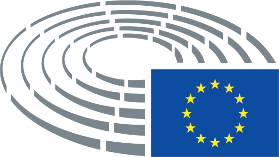 Osnutek mnenjaPredlog spremembe1.	obžaluje, da je predlagani znesek za prevzem obveznosti v sklopu programa za državljanstvo, enakost, pravice in vrednote v višini 90.600.000 EUR veliko nižji, kot je prvotno zahteval Parlament; v skladu s stališčem Parlamenta, sprejetim v prvi obravnavi 17. aprila 2019, zahteva, da se sredstva za prevzem obveznosti povišajo na 265.000.000 EUR in da se ustvari nova proračunska vrstica za spodbujanje in zaščito vrednot Unije (s 120.000.000 EUR za prevzem obveznosti); na osnovi delnega dogovora s Svetom poziva k povečanju sredstev za prevzem obveznosti v proračunski vrstici programa Daphne na 37.100.000 EUR in k oblikovanju nove podvrstice za boj proti vsem oblikam nasilja na podlagi spola, za katero bo od tega skupnega zneska namenjenih 27.300.000 EUR; poziva tudi k povečanju sredstev za prevzem obveznosti v proračunski vrstici „Spodbujanje udeležbe in sodelovanja državljanov v demokratičnem življenju Unije“ na 70.600.000 EUR, preimenovanju proračunske vrstice „Spodbujanje enakosti in pravic“ v „Spodbujanje enakosti, pravic in enakosti spolov“ ter k rezervaciji 10.300.000 EUR za spodbujanje enakosti spolov in vključevanje načela enakosti spolov v novi podvrstici;1.	obžaluje, da je predlagani znesek za prevzem obveznosti v sklopu programa za državljanstvo, enakost, pravice in vrednote v višini 90.600.000 EUR veliko nižji, kot je prvotno zahteval Parlament, in sicer so sredstva za prevzem obveznosti v primerjavi z letom 2020 nižja za 9,9 %, sredstva za plačila pa za 17,8 %; v skladu s stališčem Parlamenta, sprejetim v prvi obravnavi 17. aprila 2019, zahteva, da se sredstva za prevzem obveznosti povišajo na 265.000.000 EUR in da se ustvari nova proračunska vrstica za spodbujanje in zaščito vrednot Unije (s 120.000.000 EUR za prevzem obveznosti); na osnovi delnega dogovora s Svetom poziva k povečanju sredstev za prevzem obveznosti v proračunski vrstici programa Daphne na 37.100.000 EUR in k oblikovanju nove podvrstice za boj proti vsem oblikam nasilja na podlagi spola, za katero bo od tega skupnega zneska namenjenih 27.300.000 EUR; poziva tudi k povečanju sredstev za prevzem obveznosti v proračunski vrstici „Spodbujanje udeležbe in sodelovanja državljanov v demokratičnem življenju Unije“ na 70.600.000 EUR, preimenovanju proračunske vrstice „Spodbujanje enakosti in pravic“ v „Spodbujanje enakosti, pravic in enakosti spolov“ ter k rezervaciji 10.300.000 EUR za spodbujanje enakosti spolov in vključevanje načela enakosti spolov v novi podvrstici;Osnutek mnenjaPredlog spremembe1.	obžaluje, da je predlagani znesek za prevzem obveznosti v sklopu programa za državljanstvo, enakost, pravice in vrednote v višini 90.600.000 EUR veliko nižji, kot je prvotno zahteval Parlament; v skladu s stališčem Parlamenta, sprejetim v prvi obravnavi 17. aprila 2019, zahteva, da se sredstva za prevzem obveznosti povišajo na 265.000.000 EUR in da se ustvari nova proračunska vrstica za spodbujanje in zaščito vrednot Unije (s 120.000.000 EUR za prevzem obveznosti); na osnovi delnega dogovora s Svetom poziva k povečanju sredstev za prevzem obveznosti v proračunski vrstici programa Daphne na 37.100.000 EUR in k oblikovanju nove podvrstice za boj proti vsem oblikam nasilja na podlagi spola, za katero bo od tega skupnega zneska namenjenih 27.300.000 EUR; poziva tudi k povečanju sredstev za prevzem obveznosti v proračunski vrstici „Spodbujanje udeležbe in sodelovanja državljanov v demokratičnem življenju Unije“ na 70.600.000 EUR, preimenovanju proračunske vrstice „Spodbujanje enakosti in pravic“ v „Spodbujanje enakosti, pravic in enakosti spolov“ ter k rezervaciji 10.300.000 EUR za spodbujanje enakosti spolov in vključevanje načela enakosti spolov v novi podvrstici;1.	obžaluje, da je predlagani znesek za prevzem obveznosti v sklopu programa za državljanstvo, enakost, pravice in vrednote v višini 90.600.000 EUR veliko nižji, kot je prvotno zahteval Parlament; v skladu s stališčem Parlamenta, sprejetim v prvi obravnavi 17. aprila 2019, zahteva, da se sredstva za prevzem obveznosti povišajo na 265.000.000 EUR in da se ustvari nova proračunska vrstica za spodbujanje in zaščito vrednot Unije (s 120.000.000 EUR za prevzem obveznosti); na osnovi delnega dogovora s Svetom poziva k povečanju sredstev za prevzem obveznosti v proračunski vrstici programa Daphne na 37.100.000 EUR in k oblikovanju nove podvrstice za boj proti vsem oblikam nasilja na podlagi spola zoper ženske in dekleta ter nasilja v družini, za katero bo od tega skupnega zneska namenjenih 27.300.000 EUR; poziva tudi k povečanju sredstev za prevzem obveznosti v proračunski vrstici „Spodbujanje udeležbe in sodelovanja državljanov v demokratičnem življenju Unije“ na 70.600.000 EUR, preimenovanju proračunske vrstice „Spodbujanje enakosti in pravic“ v „Spodbujanje enakosti, pravic in enakosti spolov“ ter k rezervaciji 10.300.000 EUR za spodbujanje enakosti spolov in vključevanje načela enakosti spolov v novi podvrstici;Osnutek mnenjaPredlog spremembe1.	obžaluje, da je predlagani znesek za prevzem obveznosti v sklopu programa za državljanstvo, enakost, pravice in vrednote v višini 90.600.000 EUR veliko nižji, kot je prvotno zahteval Parlament; v skladu s stališčem Parlamenta, sprejetim v prvi obravnavi 17. aprila 2019, zahteva, da se sredstva za prevzem obveznosti povišajo na 265.000.000 EUR in da se ustvari nova proračunska vrstica za spodbujanje in zaščito vrednot Unije (s 120.000.000 EUR za prevzem obveznosti); na osnovi delnega dogovora s Svetom poziva k povečanju sredstev za prevzem obveznosti v proračunski vrstici programa Daphne na 37.100.000 EUR in k oblikovanju nove podvrstice za boj proti vsem oblikam nasilja na podlagi spola, za katero bo od tega skupnega zneska namenjenih 27.300.000 EUR; poziva tudi k povečanju sredstev za prevzem obveznosti v proračunski vrstici „Spodbujanje udeležbe in sodelovanja državljanov v demokratičnem življenju Unije“ na 70.600.000 EUR, preimenovanju proračunske vrstice „Spodbujanje enakosti in pravic“ v „Spodbujanje enakosti, pravic in enakosti spolov“ ter k rezervaciji 10.300.000 EUR za spodbujanje enakosti spolov in vključevanje načela enakosti spolov v novi podvrstici;1.	močno obžaluje, da je predlagani znesek za prevzem obveznosti v sklopu programa za državljanstvo, enakost, pravice in vrednote v višini 90.600.000 EUR veliko nižji, kot je prvotno zahteval Parlament; v skladu s stališčem Parlamenta, sprejetim v prvi obravnavi 17. aprila 2019, zahteva, da se sredstva za prevzem obveznosti povišajo na 265.000.000 EUR in da se ustvari nova proračunska vrstica za spodbujanje in zaščito vrednot Unije (s 120.000.000 EUR za prevzem obveznosti); na osnovi delnega dogovora s Svetom poziva k povečanju sredstev za prevzem obveznosti v proračunski vrstici programa Daphne na 37.100.000 EUR in k oblikovanju nove podvrstice za boj proti vsem oblikam nasilja na podlagi spola, za katero bo od tega skupnega zneska namenjenih 27.300.000 EUR; poziva tudi k povečanju sredstev za prevzem obveznosti v proračunski vrstici „Spodbujanje udeležbe in sodelovanja državljanov v demokratičnem življenju Unije“ na 70.600.000 EUR, preimenovanju proračunske vrstice „Spodbujanje enakosti in pravic“ v „Spodbujanje enakosti, pravic in enakosti spolov“ ter k rezervaciji 10.300.000 EUR za spodbujanje enakosti spolov in vključevanje načela enakosti spolov v novi podvrstici;Osnutek mnenjaPredlog spremembe1.	obžaluje, da je predlagani znesek za prevzem obveznosti v sklopu programa za državljanstvo, enakost, pravice in vrednote v višini 90.600.000 EUR veliko nižji, kot je prvotno zahteval Parlament; v skladu s stališčem Parlamenta, sprejetim v prvi obravnavi 17. aprila 2019, zahteva, da se sredstva za prevzem obveznosti povišajo na 265.000.000 EUR in da se ustvari nova proračunska vrstica za spodbujanje in zaščito vrednot Unije (s 120.000.000 EUR za prevzem obveznosti); na osnovi delnega dogovora s Svetom poziva k povečanju sredstev za prevzem obveznosti v proračunski vrstici programa Daphne na 37.100.000 EUR in k oblikovanju nove podvrstice za boj proti vsem oblikam nasilja na podlagi spola, za katero bo od tega skupnega zneska namenjenih 27.300.000 EUR; poziva tudi k povečanju sredstev za prevzem obveznosti v proračunski vrstici „Spodbujanje udeležbe in sodelovanja državljanov v demokratičnem življenju Unije“ na 70.600.000 EUR, preimenovanju proračunske vrstice „Spodbujanje enakosti in pravic“ v „Spodbujanje enakosti, pravic in enakosti spolov“ ter k rezervaciji 10.300.000 EUR za spodbujanje enakosti spolov in vključevanje načela enakosti spolov v novi podvrstici;1.	obžaluje, da je predlagani znesek za prevzem obveznosti v sklopu programa za državljanstvo, enakost, pravice in vrednote v višini 90.600.000 EUR veliko nižji, kot je prvotno zahteval Parlament; v skladu s stališčem Parlamenta, sprejetim v prvi obravnavi 17. aprila 2019, zahteva, da se sredstva za prevzem obveznosti povišajo na 265.000.000 EUR in da se ustvari nova proračunska vrstica „Vrednote Unije“ (s 120.000.000 EUR za prevzem obveznosti); na osnovi delnega dogovora s Svetom poziva k povečanju sredstev za prevzem obveznosti v proračunski vrstici programa Daphne na 37.100.000 EUR in k oblikovanju nove podvrstice za boj proti vsem oblikam nasilja na podlagi spola, za katero bo od tega skupnega zneska namenjenih 27.300.000 EUR; poziva tudi k povečanju sredstev za prevzem obveznosti v proračunski vrstici „Spodbujanje udeležbe in sodelovanja državljanov v demokratičnem življenju Unije“ na 70.600.000 EUR, preimenovanju proračunske vrstice „Spodbujanje enakosti in pravic“ v „Spodbujanje enakosti, pravic in enakosti spolov“ ter k rezervaciji 10.300.000 EUR za spodbujanje enakosti spolov in vključevanje načela enakosti spolov v novi podvrstici;Osnutek mnenjaPredlog spremembe1a.	poziva Komisijo, naj proračunski vrstici prihodnjega Sklada za azil, migracije in vključevanje ter prihodnjega instrumenta za upravljanje meja in vizume oblikuje ob upoštevanju posebnih ciljev teh skladov, da bi proračunskemu organu olajšala delo pri nadzoru nad njunim izvajanjem, s tem pa prispevala k pošteni in pregledni porazdelitvi financiranja med različnimi cilji skladov ter k razvidnosti in transparentnosti vsakoletnega dodeljevanja finančnih sredstev; poziva k povečanju sredstev Sklada za azil, migracije in vključevanje, in sicer obveznosti in plačil za 14 %, ter k večji podpori za njegove cilje na področju skupnega evropskega azilnega sistema, zakonitih migracij, vključevanja in solidarnosti;Osnutek mnenjaPredlog spremembe1a.	znova opozarja, da je neodvisno in kakovostno preiskovalno novinarstvo bistvena sestavina dobro delujoče demokracije, saj proizvaja kakovostne in z dejstvi podprte informacije, se bori proti dezinformacijam, ozavešča državljane ter razkriva krivice in kazniva dejanja; poudarja, da se novinarstvo v Evropi sooča z velikimi izzivi, zlasti pomanjkanjem denarja, zaradi česar sta ogrožena njegova neodvisnost in preživetje; poziva k ambicioznim programom financiranja iz evropskega proračuna za to področje;Osnutek mnenjaPredlog spremembe1a.	v skladu s stališčem Evropskega parlamenta iz prve obravnave z dne 13. marca 2019 o predlogu za Sklad za migracije, azil in vključevanje poziva k uvedbi ločene proračunske vrstice za vsak posebni cilj tega sklada, da bi povečali preglednost ter zagotovili zadostno financiranje posameznih ciljev in boljši proračunski nadzor;Osnutek mnenjaPredlog spremembe1a.	meni, da bi morale biti proračunske vrstice Sklada za migracije, azil in vključevanje ločene, da bo dodeljevanje finančnih sredstev za različne posebne cilje sklada preglednejše;Osnutek mnenjaPredlog spremembe1b.	obžaluje nesorazmerno povečanje sredstev za instrument za upravljanje meja in vizume, medtem ko se druge proračunske vrstice, na primer za pravice in vrednote, zmanjšujejo in je vse več dokazov o kršitvah temeljnih pravic; zato poziva, da se ta sredstva obnovijo na raven iz leta 2020, Komisija pa naj uporabi svoja pooblastila in zagotovi, da bodo pri uporabi finančnih sredstev EU spoštovane temeljne pravice;Osnutek mnenjaPredlog spremembe1b.	meni, da bi bilo treba namesto sedanjega ad hoc sprejemanja odločitev izbrati dolgoročnejši pristop k operacijam iskanja in reševanja; zato predlaga uvedbo nove proračunske vrstice za Sklad EU za iskanje in reševanje, da bi države članice spodbudili k darovanju sredstev za te operacije;Osnutek mnenjaPredlog spremembe2.	je seznanjen z manjšim, 3-odstotnim povečanjem sredstev za obveznosti in plačila Agencije Evropske unije za usposabljanje na področju preprečevanja, odkrivanja in preiskovanja kaznivih dejanj (CEPOL); zahteva dodatno povečanje z 10.400.000 EUR na 17.100.000 EUR in dodatnih 23 delovnih mest v kadrovskem načrtu agencije; poudarja, da bodo dodatna finančna sredstva agenciji omogočila izpolniti vse številnejše zahteve držav članic;2.	je seznanjen z manjšim, 3-odstotnim povečanjem sredstev za obveznosti in plačila Agencije Evropske unije za usposabljanje na področju preprečevanja, odkrivanja in preiskovanja kaznivih dejanj (CEPOL); zahteva dodatno povečanje z 10.400.000 EUR na 15.429.951 EUR in dodatnih 18 delovnih mest v kadrovskem načrtu agencije; meni, da bi morala dodatna sredstva agenciji omogočiti, da pospeši usposabljanje o raznolikosti in izpolni vse številnejše zahteve držav članic;Osnutek mnenjaPredlog spremembe3.	je seznanjen z manjšim povečanjem (+0,5 %) sredstev za prevzem obveznosti in plačila programa za pravosodje; v skladu s stališčem o finančnih sredstvih programa za pravosodje, ki ga je Evropski parlament izrazil v resoluciji z dne 14. novembra 2018 o večletnem finančnem okviru 2021–2027, zahteva dodatno povečanje finančnih sredstev programa v letu 2021, in sicer za 6.800.000 EUR, tako da bodo skupaj znašala 50.500.000 EUR;3.	je seznanjen z manjšim povečanjem (+0,5 %) sredstev za prevzem obveznosti in plačila programa za pravosodje; v skladu s stališčem o finančnih sredstvih programa za pravosodje, ki ga je Evropski parlament izrazil v resoluciji z dne 14. novembra 2018 o večletnem finančnem okviru 2021–2027, zahteva dodatno povečanje finančnih sredstev programa v letu 2021, in sicer za 6.800.000 EUR, tako da bodo skupaj znašala 50.500.000 EUR; poudarja, da je pravosodje ključna sestavina varnostne unije, za kakršno se zavzema predsednica Evropske komisije, in da bi bilo treba pravosodno sodelovanje poglobiti s pomočjo evropskih agencij na področju pravosodja in notranjih zadev, zlasti v boju proti organiziranemu kriminalu in terorizmu;Osnutek mnenjaPredlog spremembe3a.	je zaskrbljen zaradi zmanjšanja (–10,2 %) sredstev za prevzem obveznosti za Sklad za azil in migracije v času, ko so pritiski na državne azilne organe še vedno zelo veliki, obstajajo pa tudi hude pomanjkljivosti pri sprejemu prosilcev za azil in precejšnje zamude v azilnih postopkih v državah članicah; znova poudarja, da je pomembno zagotoviti zadostne finančne zmogljivosti za razvoj skupnega evropskega azilnega sistema, da bi lahko ravnali solidarno z državami članicami, ki so najbolj izpostavljene migracijskim in azilnim tokovom, pa tudi izvajali učinkovite in pravične azilne postopke in postopke vračanja; zahteva povečanje proračunskih sredstev za prevzem obveznosti za ta sklad vsaj na raven iz leta 2020, tj. 1.228,7 milijona EUR;Osnutek mnenjaPredlog spremembe3b.	je zelo zaskrbljen zaradi novih smrtnih žrtev v Sredozemskem morju in premajhnih zmogljivosti za operacije iskanja in reševanja; meni, da so te operacije odgovornost držav in da jih ne bi smeli prepustiti nedržavnim akterjem; poziva Komisijo, naj nemudoma ustanovi sklad za vzpostavitev misije EU za iskanje in reševanje v Sredozemskem morju;Osnutek mnenjaPredlog spremembe4.	meni, da manjše povečanje finančnih sredstev (+1,8 %), predlagano za Evropski center za spremljanje drog in zasvojenosti z drogami, ne bo zadostovalo za izpolnjevanje pravnih obveznosti, izhajajočih iz kadrovskih predpisov in najemnih pogodb; prav tako poudarja, da bi moral center dobiti dodatna sredstva tudi zato, da bo lahko uporabil vse svoje operativne zmogljivosti in se učinkovito odzval na najnovejše dogajanje v svetu drog, tudi na posledice izbruha covida-19; zato zahteva, da se proračun centra poveča na 18.100.000 EUR;4.	meni, da manjše povečanje finančnih sredstev (+1,8 %), predlagano za Evropski center za spremljanje drog in zasvojenosti z drogami, ne bo zadostovalo za izpolnjevanje pravnih obveznosti, izhajajočih iz kadrovskih predpisov in najemnih pogodb; prav tako poudarja, da bi moral center dobiti dodatna sredstva tudi zato, da bo lahko uporabil vse svoje operativne zmogljivosti in se učinkovito odzval na najnovejše dogajanje v svetu drog, tudi na posledice izbruha covida-19; poudarja, da je bila maloprodajna vrednost drog v Evropi ocenjena na 30 milijard EUR letno in da je bilo v letu 2019 v EU zaseženih 100 ton kokaina; zato zahteva, da se proračun centra poveča na 18.100.000 EUR;Osnutek mnenjaPredlog spremembe5.	je seznanjen s predlogom za povečanje proračunskih sredstev Agencije Evropske unije za sodelovanje na področju preprečevanja, odkrivanja in preiskovanja kaznivih dejanj (Europol) za 11,5 %, pri čemer mora število uslužbencev, zaposlenih po kadrovskih predpisih, ostati nespremenjeno; spominja, da mora agencija državam članicam ponujati obsežnejšo operativno podporo in da je nedavno na zahtevo sprožila nove pobude, za katere so potrebna dodatna sredstva, na primer evropski center za finančni in gospodarski kriminal ter inovacijski laboratorij; pričakuje, da bodo naloge agencije v letu 2021 še obsežnejše, saj se obeta revizija njenega poslanstva; zato meni, da treba zanjo nameniti 184.900.000 EUR, kolikor je tudi zahtevala; zahteva, da se v kadrovski načrt agencije doda še 63 delovnih mest;5.	je seznanjen s predlogom za povečanje proračunskih sredstev Agencije Evropske unije za sodelovanje na področju preprečevanja, odkrivanja in preiskovanja kaznivih dejanj (Europol) za 11,5 %, pri čemer mora število uslužbencev, zaposlenih po kadrovskih predpisih, ostati nespremenjeno; spominja, da mora Europol organom pregona držav članic ponujati obsežnejšo analitično in operativno podporo, orodja in inovacije na področjih, kot so boj proti terorizmu in njegovemu financiranju, radikalizacija in ekstremizem, tihotapljenje migrantov in kibernetski kriminal, in da je nedavno na zahtevo sprožil nove pobude, za katere so potrebna dodatna sredstva, na primer evropski center za finančni in gospodarski kriminal ter inovacijski laboratorij; poudarja tudi, da se je med pandemijo povečal obseg kriminalnih dejavnosti, kot so kibernetski napadi in kibernetski kriminal, spletne zlorabe in izkoriščanje otrok ter ponarejanje izdelkov, v zadnjih letih pa so se pojavile tudi nove dejavnosti, na primer okoljska kazniva dejanja, kar priča o prilagodljivosti kriminalcev in o potrebi, da se prilagaja tudi Europol; pričakuje, da bodo naloge agencije v letu 2021 še obsežnejše, saj se obeta revizija njenega poslanstva; zato meni, da treba zanjo nameniti 184.900.000 EUR, kolikor je tudi zahtevala; zahteva, da se v kadrovski načrt agencije doda še 63 delovnih mest;Osnutek mnenjaPredlog spremembe5.	je seznanjen s predlogom za povečanje proračunskih sredstev Agencije Evropske unije za sodelovanje na področju preprečevanja, odkrivanja in preiskovanja kaznivih dejanj (Europol) za 11,5 %, pri čemer mora število uslužbencev, zaposlenih po kadrovskih predpisih, ostati nespremenjeno; spominja, da mora agencija državam članicam ponujati obsežnejšo operativno podporo in da je nedavno na zahtevo sprožila nove pobude, za katere so potrebna dodatna sredstva, na primer evropski center za finančni in gospodarski kriminal ter inovacijski laboratorij; pričakuje, da bodo naloge agencije v letu 2021 še obsežnejše, saj se obeta revizija njenega poslanstva; zato meni, da treba zanjo nameniti 184.900.000 EUR, kolikor je tudi zahtevala; zahteva, da se v kadrovski načrt agencije doda še 63 delovnih mest;5.	je seznanjen s predlogom za povečanje proračunskih sredstev Agencije Evropske unije za sodelovanje na področju preprečevanja, odkrivanja in preiskovanja kaznivih dejanj (Europol) za 11,5 %, pri čemer mora število uslužbencev, zaposlenih po kadrovskih predpisih, ostati nespremenjeno; spominja, da mora agencija državam članicam ponujati obsežnejšo operativno podporo in da je nedavno na zahtevo sprožila nove pobude, za katere so potrebna dodatna sredstva, na primer evropski center za finančni in gospodarski kriminal ter inovacijski laboratorij; pričakuje, da bodo naloge agencije v letu 2021 še obsežnejše, saj se obeta revizija njenega poslanstva; zato meni, da treba zanjo nameniti 184.900.000 EUR, kolikor je tudi zahtevala; zahteva, da se v kadrovski načrt agencije doda še 63 delovnih mest; meni, da je treba Europolu dodeliti zadostna sredstva, da se bo lahko boril proti organiziranemu premoženjskemu kriminalu; meni, da bi moral Europol ustanoviti nov center za preprečevanje te oblike kriminala;Osnutek mnenjaPredlog spremembe5.	je seznanjen s predlogom za povečanje proračunskih sredstev Agencije Evropske unije za sodelovanje na področju preprečevanja, odkrivanja in preiskovanja kaznivih dejanj (Europol) za 11,5 %, pri čemer mora število uslužbencev, zaposlenih po kadrovskih predpisih, ostati nespremenjeno; spominja, da mora agencija državam članicam ponujati obsežnejšo operativno podporo in da je nedavno na zahtevo sprožila nove pobude, za katere so potrebna dodatna sredstva, na primer evropski center za finančni in gospodarski kriminal ter inovacijski laboratorij; pričakuje, da bodo naloge agencije v letu 2021 še obsežnejše, saj se obeta revizija njenega poslanstva; zato meni, da treba zanjo nameniti 184.900.000 EUR, kolikor je tudi zahtevala; zahteva, da se v kadrovski načrt agencije doda še 63 delovnih mest;5.	je seznanjen s predlogom za povečanje proračunskih sredstev Agencije Evropske unije za sodelovanje na področju preprečevanja, odkrivanja in preiskovanja kaznivih dejanj (Europol) za 11,5 %, pri čemer mora število uslužbencev, zaposlenih po kadrovskih predpisih, ostati nespremenjeno; je zaskrbljen zlasti zaradi tega, ker se kadrovski viri Europola niso povečali, kar bo preprečilo njegov razvoj in operativne dejavnosti v letu 2021; spominja, da mora agencija državam članicam ponujati obsežnejšo operativno podporo in da je nedavno na zahtevo sprožila nove pobude, za katere so potrebna dodatna sredstva, na primer evropski center za finančni in gospodarski kriminal ter inovacijski laboratorij; pričakuje, da bodo naloge agencije v letu 2021 še obsežnejše, saj se obeta revizija njenega poslanstva; zato meni, da treba zanjo nameniti 184.900.000 EUR, kolikor je tudi zahtevala; zahteva, da se v kadrovski načrt agencije doda še 63 delovnih mest;Osnutek mnenjaPredlog spremembe5.	je seznanjen s predlogom za povečanje proračunskih sredstev Agencije Evropske unije za sodelovanje na področju preprečevanja, odkrivanja in preiskovanja kaznivih dejanj (Europol) za 11,5 %, pri čemer mora število uslužbencev, zaposlenih po kadrovskih predpisih, ostati nespremenjeno; spominja, da mora agencija državam članicam ponujati obsežnejšo operativno podporo in da je nedavno na zahtevo sprožila nove pobude, za katere so potrebna dodatna sredstva, na primer evropski center za finančni in gospodarski kriminal ter inovacijski laboratorij; pričakuje, da bodo naloge agencije v letu 2021 še obsežnejše, saj se obeta revizija njenega poslanstva; zato meni, da treba zanjo nameniti 184.900.000 EUR, kolikor je tudi zahtevala; zahteva, da se v kadrovski načrt agencije doda še 63 delovnih mest;5.	je seznanjen s predlogom za povečanje proračunskih sredstev Agencije Evropske unije za sodelovanje na področju preprečevanja, odkrivanja in preiskovanja kaznivih dejanj (Europol) za 11,5 %, pri čemer mora število uslužbencev, zaposlenih po kadrovskih predpisih, ostati nespremenjeno; spominja, da mora agencija državam članicam ponujati obsežnejšo operativno podporo in da je nedavno na zahtevo sprožila nove pobude, za katere so potrebna dodatna sredstva, na primer evropski center za finančni in gospodarski kriminal ter inovacijski laboratorij; zato meni, da treba zanjo nameniti 181.325.177 EUR; zahteva, da se v kadrovski načrt agencije doda še 47 delovnih mest;Osnutek mnenjaPredlog spremembe5.	je seznanjen s predlogom za povečanje proračunskih sredstev Agencije Evropske unije za sodelovanje na področju preprečevanja, odkrivanja in preiskovanja kaznivih dejanj (Europol) za 11,5 %, pri čemer mora število uslužbencev, zaposlenih po kadrovskih predpisih, ostati nespremenjeno; spominja, da mora agencija državam članicam ponujati obsežnejšo operativno podporo in da je nedavno na zahtevo sprožila nove pobude, za katere so potrebna dodatna sredstva, na primer evropski center za finančni in gospodarski kriminal ter inovacijski laboratorij; pričakuje, da bodo naloge agencije v letu 2021 še obsežnejše, saj se obeta revizija njenega poslanstva; zato meni, da treba zanjo nameniti 184.900.000 EUR, kolikor je tudi zahtevala; zahteva, da se v kadrovski načrt agencije doda še 63 delovnih mest;5.	je seznanjen s predlogom za povečanje proračunskih sredstev Agencije Evropske unije za sodelovanje na področju preprečevanja, odkrivanja in preiskovanja kaznivih dejanj (Europol) za 11,5 % in za ohranitev nespremenjenega števila uslužbencev, zaposlenih po kadrovskih predpisih; je seznanjen, da mora agencija državam članicam ponujati obsežnejšo operativno podporo in da je nedavno sprožila nove pobude, na primer evropski center za finančni in gospodarski kriminal ter inovacijski laboratorij; ugotavlja tudi, da utegnejo biti naloge Europola v letu 2021 še obsežnejše, saj se obeta revizija njegovega poslanstva, in opominja, da je treba vsako razširitev njegovega mandata pospremiti s povečanim parlamentarnim nadzorom;Osnutek mnenjaPredlog spremembe5.	je seznanjen s predlogom za povečanje proračunskih sredstev Agencije Evropske unije za sodelovanje na področju preprečevanja, odkrivanja in preiskovanja kaznivih dejanj (Europol) za 11,5 %, pri čemer mora število uslužbencev, zaposlenih po kadrovskih predpisih, ostati nespremenjeno; spominja, da mora agencija državam članicam ponujati obsežnejšo operativno podporo in da je nedavno na zahtevo sprožila nove pobude, za katere so potrebna dodatna sredstva, na primer evropski center za finančni in gospodarski kriminal ter inovacijski laboratorij; pričakuje, da bodo naloge agencije v letu 2021 še obsežnejše, saj se obeta revizija njenega poslanstva; zato meni, da treba zanjo nameniti 184.900.000 EUR, kolikor je tudi zahtevala; zahteva, da se v kadrovski načrt agencije doda še 63 delovnih mest;5.	je seznanjen s predlogom za povečanje proračunskih sredstev Agencije Evropske unije za sodelovanje na področju preprečevanja, odkrivanja in preiskovanja kaznivih dejanj (Europol) za 11,5 %; je seznanjen, da mora agencija državam članicam ponujati obsežnejšo operativno podporo in da je nedavno sprožila nove pobude, na primer evropski center za finančni in gospodarski kriminal ter inovacijski laboratorij; je vseeno prepričan, da povečanje Europolovega proračuna ne bi smelo biti prednostna naloga, in predlaga, da ostane enak kot v letu 2020; meni, da je mogoče odločitev o dodatnem financiranju in delovnih mestih glede na bližnjo revizijo Europolovega poslanstva sprejeti šele po izteku zakonodajnega postopka; opominja, da bodo nove naloge pomenile dodatno delo za evropskega nadzornika za varstvo podatkov;Osnutek mnenjaPredlog spremembe6.	poudarja, kako pomembno je integrirano upravljanje meja za delovanje schengenskega območja; opozarja na pomembno vlogo Evropske agencije za mejno in obalno stražo (Frontex) pri tem in poziva k precejšnjemu povečanju njenega proračuna v letu 2021, na 838.000.000 EUR, da bo lahko razširila in usposabljala svoje stalne enote in kupila lastno opremo, kar bo omogočilo njihovo uspešno napotitev in uporabo ter operativno podporo državam članicam na zunanjih mejah6.	poudarja, kako pomembno je integrirano upravljanje meja za delovanje schengenskega območja; ugotavlja, da je izbruh covida-19 pokazal, kakšen vpliv ima upravljanje meja na različnih področjih, ne le na varnost in migracije, temveč tudi mobilnost; opozarja na pomembno vlogo Evropske agencije za mejno in obalno stražo (Frontex) pri tem; obžaluje, da je predlog Komisije nižji od pričakovanega proračuna iz finančne ocene v uredbi agencije, kar bo ogrozilo sposobnost Frontexa za ustanovitev evropske stalne mejne enote do leta 2024, kot je zahtevala predsednica Evropske komisije; poudarja, da vpoklic, usposabljanje in napotitev 10.000 mejnih in obalnih stražnikov zahteva izjemno velike vire, ki jih ni mogoče zmanjšati; opozarja na pomembno vlogo Evropske agencije za mejno in obalno stražo (Frontex) pri tem in poziva k precejšnjemu povečanju njenega proračuna v letu 2021, na 838.000.000 EUR, da bo lahko razširila in usposabljala svoje stalne enote in kupila lastno opremo, kar bo omogočilo njihovo uspešno in pravočasno napotitev in uporabo ter operativno podporo državam članicam na zunanjih mejah;Osnutek mnenjaPredlog spremembe6.	poudarja, kako pomembno je integrirano upravljanje meja za delovanje schengenskega območja; opozarja na pomembno vlogo Evropske agencije za mejno in obalno stražo (Frontex) pri tem in poziva k precejšnjemu povečanju njenega proračuna v letu 2021, na 838.000.000 EUR, da bo lahko razširila in usposabljala svoje stalne enote in kupila lastno opremo, kar bo omogočilo njihovo uspešno napotitev in uporabo ter operativno podporo državam članicam na zunanjih mejah;6.	se zaveda vloge Evropske agencije za mejno in obalno stražo (Frontex) pri usklajevanju in razvoju integriranega upravljanja meja; zato poziva k povečanju njenega proračuna v letu 2021, na 770.365.795 EUR, da bo lahko razširila in usposabljala svoje stalne enote in kupila lastno opremo, kar bo omogočilo njihovo uspešno napotitev in uporabo ter operativno podporo državam članicam na zunanjih mejah; poudarja, da je treba pri izvajanju te naloge spoštovati temeljne pravice; obžaluje, da se število smrti na morju še naprej povečuje, ker se ne izvajajo operacije iskanja in reševanja v Sredozemlju; predlaga, da se morebitna dodatna sredstva uporabijo tudi za reševanje življenj na morju in kadrovske okrepitve za nadzornike temeljnih pravic v Frontexu;Osnutek mnenjaPredlog spremembe6.	poudarja, kako pomembno je integrirano upravljanje meja za delovanje schengenskega območja; opozarja na pomembno vlogo Evropske agencije za mejno in obalno stražo (Frontex) pri tem in poziva k precejšnjemu povečanju njenega proračuna v letu 2021, na 838.000.000 EUR, da bo lahko razširila in usposabljala svoje stalne enote in kupila lastno opremo, kar bo omogočilo njihovo uspešno in pravočasno napotitev in uporabo ter operativno podporo državam članicam na zunanjih mejah;6.	poudarja, kako pomembno je integrirano upravljanje meja za delovanje schengenskega območja; opozarja na vlogo Evropske agencije za mejno in obalno stražo (Frontex) pri tem in spominja, da je to agencija, ki je bila v zadnjih letih deležna daleč največjega povečanja proračuna;Osnutek mnenjaPredlog spremembe6.	poudarja, kako pomembno je integrirano upravljanje meja za delovanje schengenskega območja; opozarja na pomembno vlogo Evropske agencije za mejno in obalno stražo (Frontex) pri tem in poziva k precejšnjemu povečanju njenega proračuna v letu 2021, na 838.000.000 EUR, da bo lahko razširila in usposabljala svoje stalne enote in kupila lastno opremo, kar bo omogočilo njihovo uspešno napotitev in uporabo ter operativno podporo državam članicam na zunanjih mejah;6.	je zaskrbljen zaradi vse pogostejših kršitev temeljnih pravic na zunanjih mejah EU; je prepričan, da bi bilo bolje, če bi ogromni proračun, ki je bil Frontexu dodeljen v zadnjih letih, porabili za varne in zakonite poti v Evropsko unijo in kratkoročno tudi za vseevropske operacije iskanja in reševanja na morju, da bi rešili človeška življenja;Osnutek mnenjaPredlog spremembe6.	poudarja, kako pomembno je integrirano upravljanje meja za delovanje schengenskega območja; opozarja na pomembno vlogo Evropske agencije za mejno in obalno stražo (Frontex) pri tem in poziva k precejšnjemu povečanju njenega proračuna v letu 2021, na 838.000.000 EUR, da bo lahko razširila in usposabljala svoje stalne enote in kupila lastno opremo, kar bo omogočilo njihovo uspešno napotitev in uporabo ter operativno podporo državam članicam na zunanjih mejah;6.	poudarja, kako pomembno je integrirano upravljanje meja za delovanje in nadaljnje povezovanje schengenskega območja; opozarja na pomembno vlogo Evropske agencije za mejno in obalno stražo (Frontex) pri tem in poziva k precejšnjemu povečanju njenega proračuna v letu 2021, na 838.000.000 EUR, da bo lahko razširila in usposabljala svoje stalne enote in kupila lastno opremo, kar bo omogočilo njihovo uspešno napotitev in uporabo ter operativno podporo državam članicam na zunanjih mejah;Osnutek mnenjaPredlog spremembe6a.	je seznanjen z zmanjšanjem sredstev za prevzem obveznosti (–5 %) in povečanjem sredstev za plačila (12 %) agencije eu-LISA; opozarja na pomembno vlogo te agencije pri ustreznem uvajanju in operativnem upravljanju obsežnih informacijskih sistemov EU s področja svobode, varnosti in pravice (EES, ETIAS, ECRIS-TCN, EURODAC, VIS, SIS) ter zagotavljanju interoperabilnosti med temi sistemi, saj bo to omogočilo hitrejše in zanesljivejše podatke za organe, ki upravljajo meje, in organe pregona; obžaluje, da Komisija v svojem predlogu ni ugodila zahtevi agencije eu-LISA glede kadrovskih virov; zahteva 14 dodatnih uslužbencev za zavarovanje informacijskih omrežij in podatkovnih zbirk, razširitev krajev delovanja agencije in dejavnosti upravnega odbora;Osnutek mnenjaPredlog spremembe6a.	opozarja na odločilno vlogo Europola pri zagotavljanju varnosti za državljane EU in pomoči državnim organom pregona v boju proti novim varnostnim grožnjam; je seznanjen s posledicami pandemije covida-19 za evropski organizirani kriminal in za porast kriminalnih dejavnosti na nekaterih področjih, kot so spletne spolne zlorabe otrok in ponarejanje proizvodov; poudarja, da bo med gospodarskim okrevanjem po pandemiji covida-19 potrebna najvišja raven previdnosti, da bi preprečili infiltracijo kriminala v zakonite gospodarske dejavnosti in se borili proti njemu; je prepričan, da lahko agencije in organi EU, kot so Europol, Evropsko javno tožilstvo, Eurojust in OLAF, v usklajenem pristopu EU prispevajo k boju proti organiziranemu kriminalu in morebitnim goljufijam pri uporabi proračuna EU za okrevanje;Osnutek mnenjaPredlog spremembe6a.	poziva k uvedbi nove proračunske vrstice za operacije iskanja in reševanja, da se ponudi mednarodna zaščita v skladu z obveznostmi, ki so jih države članice prevzele na področju človekovih pravic in pomorskega prava, med drugim pravice do življenja in načela nevračanja;Osnutek mnenjaPredlog spremembe7.	je seznanjen z oceno Evropskega javnega tožilstva, da bo v prvem letu delovanja obdelal količino informacij, ustrezajočo 4300 zadevam in 2000 preiskavam; pričakuje, da se bodo delovne obremenitve v prihodnjih letih še povečevale; opominja, da je Evropsko javno tožilstvo urad z zavezujočimi pristojnostmi; z zaskrbljenostjo ugotavlja, da je v predlogu proračuna EU za leto 2021 zanj predvidenih zelo malo sredstev; poudarja, da bo treba finančna sredstva tožilstva občutno povečati na 55.000.000 EUR, da bo lahko izpolnilo svoje pravne obveznosti in prevedlo ogromno število dokumentov, ki se posredujejo sodnikom na državni ravni, pa tudi zaposlilo zahtevanih 140 evropskih delegiranih tožilcev in 219 uslužbencev;7.	je seznanjen z oceno Evropskega javnega tožilstva, da bo v prvem letu delovanja obdelal količino informacij, ustrezajočo 4300 zadevam in 2000 preiskavam; pričakuje, da se bodo delovne obremenitve v prihodnjih letih še povečevale, do 3700 preiskav v letu 2027, in sicer zaradi splošnega povečanja finančnih interesov EU v naslednjem večletnem finančnem okviru in načrtu obnove; opominja, da je Evropsko javno tožilstvo urad z zavezujočimi pristojnostmi; je zelo zaskrbljen, ker je v predlogu proračuna EU za leto 2021 zanj predvidenih zelo malo sredstev, odobrena pa je bila samo polovica zahtevanih delovnih mest; men, da bo zaradi tega predloga zmožnost nove agencije, da začne izvajati svoje dejavnosti in uresničevati svoje poslanstvo, občutno manjša; poudarja, da bo treba finančna sredstva tožilstva občutno povečati na 55.000.000 EUR, da bo lahko izpolnilo svoje pravne obveznosti in prevedlo ogromno število dokumentov, ki se posredujejo sodnikom na državni ravni, pa tudi zaposlilo zahtevanih 140 evropskih delegiranih tožilcev in 219 uslužbencev;Osnutek mnenjaPredlog spremembe7.	je seznanjen z oceno Evropskega javnega tožilstva, da bo v prvem letu delovanja obdelal količino informacij, ustrezajočo 4300 zadevam in 2000 preiskavam; pričakuje, da se bodo delovne obremenitve v prihodnjih letih še povečevale; opominja, da je Evropsko javno tožilstvo urad z zavezujočimi pristojnostmi; z zaskrbljenostjo ugotavlja, da je v predlogu proračuna EU za leto 2021 zanj predvidenih zelo malo sredstev; poudarja, da bo treba finančna sredstva tožilstva občutno povečati na 55.000.000 EUR, da bo lahko izpolnilo svoje pravne obveznosti in prevedlo ogromno število dokumentov, ki se posredujejo sodnikom na državni ravni, pa tudi zaposlilo zahtevanih 140 evropskih delegiranih tožilcev in 219 uslužbencev;7.	je seznanjen z oceno Evropskega javnega tožilstva, da bo v prvem letu delovanja obdelal količino informacij, ustrezajočo 4300 zadevam in 2000 preiskavam; pričakuje, da se bodo delovne obremenitve v prihodnjih letih še povečevale; opominja, da je Evropsko javno tožilstvo urad z zavezujočimi pristojnostmi; z zaskrbljenostjo ugotavlja, da je v predlogu proračuna EU za leto 2021 zanj predvidenih zelo malo sredstev; poudarja, da bo treba finančna sredstva tožilstva občutno povečati na 55.000.000 EUR, da bo lahko izpolnilo svoje pravne obveznosti in prevedlo ogromno število dokumentov, ki se posredujejo sodnikom na državni ravni, krilo stroške zaposlovanja in kadrovske stroške, zlasti za varnostno infrastrukturo, pa tudi zaposlilo zahtevanih 140 evropskih delegiranih tožilcev in 219 uslužbencev;Osnutek mnenjaPredlog spremembe7.	je seznanjen z oceno Evropskega javnega tožilstva, da bo v prvem letu delovanja obdelal količino informacij, ustrezajočo 4300 zadevam in 2000 preiskavam; pričakuje, da se bodo delovne obremenitve v prihodnjih letih še povečevale; opominja, da je Evropsko javno tožilstvo urad z zavezujočimi pristojnostmi; z zaskrbljenostjo ugotavlja, da je v predlogu proračuna EU za leto 2021 zanj predvidenih zelo malo sredstev; poudarja, da bo treba finančna sredstva tožilstva občutno povečati na 55.000.000 EUR, da bo lahko izpolnilo svoje pravne obveznosti in prevedlo ogromno število dokumentov, ki se posredujejo sodnikom na državni ravni, pa tudi zaposlilo zahtevanih 140 evropskih delegiranih tožilcev in 219 uslužbencev;7.	je seznanjen z oceno Evropskega javnega tožilstva, da bo v prvem letu delovanja obdelal količino informacij, ustrezajočo 4300 zadevam in 2000 preiskavam; pričakuje, da se bodo delovne obremenitve v prihodnjih letih še povečevale; opominja, da je Evropsko javno tožilstvo urad z zavezujočimi pristojnostmi; z zaskrbljenostjo ugotavlja, da je v predlogu proračuna EU za leto 2021 zanj predvidenih zelo malo sredstev; poudarja, da bo treba finančna sredstva tožilstva občutno povečati na 55.500.000 EUR, da bo lahko izpolnilo svoje pravne obveznosti in prevedlo ogromno število dokumentov, ki se posredujejo sodnikom na državni ravni, pa tudi zaposlilo zahtevanih 140 evropskih delegiranih tožilcev in 219 uslužbencev;Osnutek mnenjaPredlog spremembe7a.	poudarja, da je načrt za obnovo nova priložnost za kriminalce, da se okoristijo in zlorabijo sredstva, namenjena ohranjanju delovnih mest in podpori za zakonite gospodarske dejavnosti v Evropi; meni, da bi bilo treba boj proti goljufijam s proračunskimi sredstvi EU, korupciji, pranju denarja in financiranju kriminala v letu 2021 okrepiti; v zvezi s tem poudarja, kako pomembno je zadostno financiranje evropskih agencij na področju pravosodja in notranjih zadev, zlasti Europola, Evropskega javnega tožilstva, Cepola, urada OLAF in Eurojusta;Osnutek mnenjaPredlog spremembe7b.	pozdravlja novo strategijo o varnostni uniji, ki jo je 24. julija objavila Komisija in ki se osredotoča na zaščito ključne infrastrukture, boj proti kibernetskemu kriminalu, odzivanje na hibridne grožnje in organizirani kriminal; je seznanjen tudi s tem, da so bili predstavljeni trije akcijski načrti, o spletnih spolnih zlorabah otrok, strelnem orožju in drogah; zato meni, da je treba v proračunu Unije za evropske agencije na področju pravosodja in notranjih zadev predvideti dovolj sredstev, da bodo lahko uresničevale te cilje;Osnutek mnenjaPredlog spremembe9.	obžaluje zmanjšanje proračuna Agencije Evropske unije za temeljne pravice za 0,4 %; namesto tega zahteva povečanje sredstev za prevzem obveznosti in plačila na 24.600.000 EUR; poziva tudi, da se v kadrovski načrt agencije dodata dve delovni mesti AD6 in dve delovni mesti za pogodbene uslužbence v funkcijski skupini IV; poudarja, da agencija brez zadostnih finančnih in kadrovskih virov morda ne bo mogla izvesti projektov, ki so odgovor na ugotovljene potrebe;9.	globoko obžaluje zmanjšanje proračuna Agencije Evropske unije za temeljne pravice za 0,4 %; poziva k povečanju sredstev za prevzem obveznosti in plačila vsaj na 24.600.000 EUR, kolikor je agencija prvotno zahtevala; poziva tudi k temu, da se upošteva precejšen dodatni trud agencije, da bi pozorno spremljala posledice pandemije covida-19 na temeljne pravice; obžaluje, da se je proračun agencije v zadnjih letih komajda kaj povečal, in poudarja, da ima lahko to posledice za njeno delo, ki se je izkazalo kot izjemno dragoceno za politiko EU; poziva tudi, da se v kadrovski načrt agencije dodata dve delovni mesti AD6 in dve delovni mesti za pogodbene uslužbence v funkcijski skupini IV; poudarja, da agencija brez zadostnih finančnih in kadrovskih virov morda ne bo mogla izvesti projektov, ki so odgovor na ugotovljene potrebe;Osnutek mnenjaPredlog spremembe9.	obžaluje zmanjšanje proračuna Agencije Evropske unije za temeljne pravice za 0,4 %; namesto tega zahteva povečanje sredstev za prevzem obveznosti in plačila na 24.600.000 EUR; poziva tudi, da se v kadrovski načrt agencije dodata dve delovni mesti AD6 in dve delovni mesti za pogodbene uslužbence v funkcijski skupini IV; poudarja, da agencija brez zadostnih finančnih in kadrovskih virov morda ne bo mogla izvesti projektov, ki so odgovor na ugotovljene potrebe;9.	obžaluje zmanjšanje proračuna Agencije Evropske unije za temeljne pravice za 0,4 %; namesto tega zahteva povečanje sredstev za prevzem obveznosti in plačila na 24.600.000 EUR; poziva tudi, da se v kadrovski načrt agencije dodata dve delovni mesti AD6 in dve delovni mesti za pogodbene uslužbence v funkcijski skupini IV; poudarja, da agencija brez zadostnih finančnih in kadrovskih virov morda ne bo mogla izvesti projektov, ki so odgovor na ugotovljene potrebe; meni, da je treba agencijo podpreti pri odzivanju na pandemijo covida-19 na področju pravičnih tehnologij za zaščito javnega zdravja, nasilja v družini, starejših državljanov, Romov, migracij in azila, zlasti ker bo morda v letu 2021 izbruhnil drugi val okužb;Osnutek mnenjaPredlog spremembe9.	obžaluje zmanjšanje proračuna Agencije Evropske unije za temeljne pravice za 0,4 %; namesto tega zahteva povečanje sredstev za prevzem obveznosti in plačila na 24.600.000 EUR; poziva tudi, da se v kadrovski načrt agencije dodata dve delovni mesti AD6 in dve delovni mesti za pogodbene uslužbence v funkcijski skupini IV; poudarja, da agencija brez zadostnih finančnih in kadrovskih virov morda ne bo mogla izvesti projektov, ki so odgovor na ugotovljene potrebe;9.	obžaluje zmanjšanje proračuna Agencije Evropske unije za temeljne pravice za 0,4 %; namesto tega zahteva povečanje sredstev za prevzem obveznosti in plačila na 24.600.000 EUR; poziva tudi, da se v kadrovski načrt agencije dodata dve delovni mesti AD6 in dve delovni mesti za pogodbene uslužbence v funkcijski skupini IV; poudarja, da agencija brez zadostnih finančnih in kadrovskih virov morda ne bo mogla izvesti projektov, ki so odgovor na ugotovljene potrebe, zlasti v boju proti diskriminaciji in rasizmu, pri zavzemanju za varstvo podatkov posameznikov in temeljne pravice, tudi na zunanjih mejah, zaščiti migrantov in beguncev ter podpiranju pravičnosti in pravic žrtev;Osnutek mnenjaPredlog spremembe9.	obžaluje zmanjšanje proračuna Agencije Evropske unije za temeljne pravice za 0,4 %; namesto tega zahteva povečanje sredstev za prevzem obveznosti in plačila na 24.600.000 EUR; poziva tudi, da se v kadrovski načrt agencije dodata dve delovni mesti AD6 in dve delovni mesti za pogodbene uslužbence v funkcijski skupini IV; poudarja, da agencija brez zadostnih finančnih in kadrovskih virov morda ne bo mogla izvesti projektov, ki so odgovor na ugotovljene potrebe;9.	obžaluje zmanjšanje proračuna Agencije Evropske unije za temeljne pravice za 0,4 %; namesto tega zahteva povečanje sredstev za prevzem obveznosti in plačila na 26.679.000 EUR; poziva tudi, da se v kadrovski načrt agencije doda šest delovnih mest AD6 in dve delovni mesti za pogodbene uslužbence v funkcijski skupini IV; poudarja, da agencija brez zadostnih finančnih in kadrovskih virov morda ne bo mogla izvesti projektov, ki so odgovor na ugotovljene potrebe, in ustrezno spremljati temeljnih pravic v EU;Osnutek mnenjaPredlog spremembe10.	meni, da predlagano povečanje proračunskih sredstev Agencije Evropske unije za pravosodno sodelovanje v kazenskih zadevah (Eurojust) ne zadostuje za izzive, s katerimi se agencija sooča zaradi digitalizacije in naraščajočega števila zadev; zahteva, da se agenciji dodeli 17 dodatnih delovnih mest in da se njen proračun temu ustrezno poveča na 43.800.000 EUR;10.	meni, da predlagano povečanje proračunskih sredstev Agencije Evropske unije za pravosodno sodelovanje v kazenskih zadevah (Eurojust) ne zadostuje za izzive, s katerimi se agencija sooča zaradi digitalizacije in naraščajočega števila zadev; zahteva, da se agenciji dodeli 21 dodatnih delovnih mest in da se njen proračun temu ustrezno poveča na 43.800.000 EUR;Osnutek mnenjaPredlog spremembe10.	meni, da predlagano povečanje proračunskih sredstev Agencije Evropske unije za pravosodno sodelovanje v kazenskih zadevah (Eurojust) ne zadostuje za izzive, s katerimi se agencija sooča zaradi digitalizacije in naraščajočega števila zadev; zahteva, da se agenciji dodeli 17 dodatnih delovnih mest in da se njen proračun temu ustrezno poveča na 43.800.000 EUR;10.	meni, da predlagano povečanje proračunskih sredstev Agencije Evropske unije za pravosodno sodelovanje v kazenskih zadevah (Eurojust) ne zadostuje za izzive, s katerimi se agencija sooča zaradi naraščajočega števila zadev; zahteva, da se agenciji dodeli 17 dodatnih delovnih mest in da se njen proračun temu ustrezno poveča na 43.800.000 EUR;Osnutek mnenjaPredlog spremembe11.	pozdravlja predlagano 16,5-odstotno povečanje sredstev za obveznosti in plačila Evropskega azilnega podpornega urada, obžaluje pa, da se njegov kadrovski načrt temu ustrezno ni povečal; zato zahteva, da se v kadrovski načrt urada doda še 50 delovnih mest; spominja, da urad števila zaposlenih, ki ga zahteva za leto 2021, v novem programskem obdobju ne namerava več povečati, poudariti pa je treba, da bodo potrebne okrepitve, če bo sprejeta nova uredba o Agenciji Evropske unije za azil; poudarja, da bodo novi uslužbenci potrebni za operacije na terenu, pripravo in izvajanje usposabljanja, informacije in analize, praktična orodja, vodstvene dejavnosti in upravne naloge.11.	pozdravlja predlagano 16,5-odstotno povečanje sredstev za obveznosti in plačila Evropskega azilnega podpornega urada, obžaluje pa, da se njegov kadrovski načrt temu ustrezno ni povečal; zato zahteva, da se v kadrovski načrt urada doda še 50 delovnih mest; spominja, da urad števila zaposlenih, ki ga zahteva za leto 2021, v novem programskem obdobju ne namerava več povečati, poudariti pa je treba, da bodo potrebne okrepitve, če bo sprejeta nova uredba o Agenciji Evropske unije za azil; opominja, da so se operativne dejavnosti Evropskega azilnega podpornega urada v zadnjih letih močno povečale zaradi odzivanja na migracijsko krizo ter pomoči državam članicam pri sprejemu prosilcev za azil in izvajanju azilnih postopkov, zlasti na žariščnih točkah EU; poudarja, da je urad dobil številne nove naloge na področju izkrcavanja in premeščanja; poudarja, da bodo novi uslužbenci potrebni za operacije na terenu, pripravo in izvajanje usposabljanja, informacije in analize, praktična orodja, vodstvene dejavnosti in upravne naloge, saj pritiski na migracijski in azilni sistem EU ostajajo veliki.Osnutek mnenjaPredlog spremembe11.	pozdravlja predlagano 16,5-odstotno povečanje sredstev za obveznosti in plačila Evropskega azilnega podpornega urada, obžaluje pa, da se njegov kadrovski načrt temu ustrezno ni povečal; zato zahteva, da se v kadrovski načrt urada doda še 50 delovnih mest; spominja, da urad števila zaposlenih, ki ga zahteva za leto 2021, v novem programskem obdobju ne namerava več povečati, poudariti pa je treba, da bodo potrebne okrepitve, če bo sprejeta nova uredba o Agenciji Evropske unije za azil; poudarja, da bodo novi uslužbenci potrebni za operacije na terenu, pripravo in izvajanje usposabljanja, informacije in analize, praktična orodja, vodstvene dejavnosti in upravne naloge.11.	pozdravlja predlagano 16,5-odstotno povečanje sredstev za obveznosti in plačila Evropskega azilnega podpornega urada, obžaluje pa, da se njegov kadrovski načrt temu ustrezno ni povečal; zato zahteva, da se v kadrovski načrt urada doda še 50 delovnih mest; spominja, da urad števila zaposlenih, ki ga zahteva za leto 2021, v novem programskem obdobju ne namerava več povečati, poudariti pa je treba, da bodo potrebne okrepitve, če bo sprejeta nova uredba o Agenciji Evropske unije za azil; poudarja, da bodo novi uslužbenci potrebni za operacije na terenu, pripravo in izvajanje usposabljanja, informacije in analize, praktična orodja, vodstvene dejavnosti in upravne naloge; je pa seznanjen s pomisleki nevladnih organizacij glede intervjujev, ki jih izvajajo uslužbenci Evropskega azilnega podpornega urada, in predlaga oblikovanje rezerve, da bo ta urad lahko uvedel varovala in tako preprečil, da bi bili njegovi zaposleni med nudenjem operativne podpore državam članicam vpleteni v kršitve temeljnih pravic;Osnutek mnenjaPredlog spremembe11.	pozdravlja predlagano 16,5-odstotno povečanje sredstev za obveznosti in plačila Evropskega azilnega podpornega urada, obžaluje pa, da se njegov kadrovski načrt temu ustrezno ni povečal; zato zahteva, da se v kadrovski načrt urada doda še 50 delovnih mest; spominja, da urad števila zaposlenih, ki ga zahteva za leto 2021, v novem programskem obdobju ne namerava več povečati, poudariti pa je treba, da bodo potrebne okrepitve, če bo sprejeta nova uredba o Agenciji Evropske unije za azil; poudarja, da bodo novi uslužbenci potrebni za operacije na terenu, pripravo in izvajanje usposabljanja, informacije in analize, praktična orodja, vodstvene dejavnosti in upravne naloge.11.	pozdravlja predlagano 16,5-odstotno povečanje sredstev za obveznosti in plačila Evropskega azilnega podpornega urada, obžaluje pa, da se njegov kadrovski načrt temu ustrezno ni povečal; zato zahteva, da se v kadrovski načrt urada doda še 50 delovnih mest; poudarja, da bodo potrebne okrepitve, če bo sprejeta nova uredba o Agenciji Evropske unije za azil; poudarja, da bodo novi uslužbenci potrebni za operacije na terenu, pripravo in izvajanje usposabljanja, informacije in analize, praktična orodja, vodstvene dejavnosti in upravne naloge.Osnutek mnenjaPredlog spremembe11a.	poziva Komisijo, Svet in države članice, naj pri načrtovanju vseh javnih, proračunskih odhodkov upoštevajo vidik spola; spominja, da bi moral biti ta pristop vključen v vse faze proračunskega postopka in vse proračunske vrstice;